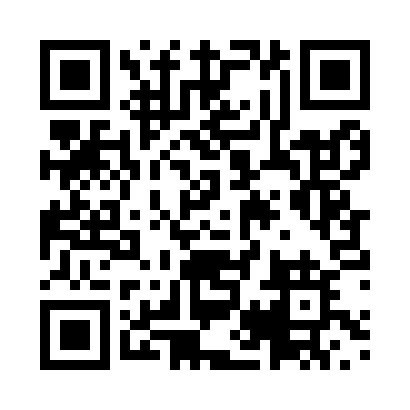 Prayer times for Bange, CameroonMon 1 Apr 2024 - Tue 30 Apr 2024High Latitude Method: NonePrayer Calculation Method: Muslim World LeagueAsar Calculation Method: ShafiPrayer times provided by https://www.salahtimes.comDateDayFajrSunriseDhuhrAsrMaghribIsha1Mon4:505:5912:033:076:087:132Tue4:505:5912:033:086:077:123Wed4:495:5812:033:086:077:124Thu4:495:5812:023:086:077:125Fri4:485:5712:023:096:077:126Sat4:485:5712:023:096:077:127Sun4:475:5712:023:106:067:128Mon4:475:5612:013:106:067:129Tue4:475:5612:013:106:067:1110Wed4:465:5612:013:116:067:1111Thu4:465:5512:003:116:067:1112Fri4:455:5512:003:116:057:1113Sat4:455:5512:003:126:057:1114Sun4:445:5412:003:126:057:1115Mon4:445:5411:593:126:057:1116Tue4:445:5411:593:126:057:1117Wed4:435:5311:593:136:057:1118Thu4:435:5311:593:136:057:1119Fri4:425:5311:593:136:047:1120Sat4:425:5311:583:146:047:1121Sun4:425:5211:583:146:047:1122Mon4:415:5211:583:146:047:1123Tue4:415:5211:583:146:047:1124Wed4:415:5111:583:146:047:1125Thu4:405:5111:573:156:047:1126Fri4:405:5111:573:156:047:1127Sat4:405:5111:573:156:047:1128Sun4:395:5011:573:156:037:1129Mon4:395:5011:573:166:037:1130Tue4:395:5011:573:166:037:11